 СЧЕТ-ДОГОВОР №________/2022
на оказание экспертных услуг от «_____» _______________ 2022 г.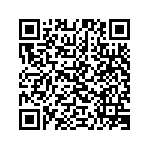 Отсканируйте для оплатыОсновные условия настоящего Счета-договора № _____/2022 от «_____» ___________ 2022 г. на оказание экспертных услуг:1. Не позднее ________ рабочих дней с момента поступления денежных средств на расчетный счет или в кассу организации, выездного экспертного осмотра объекта, либо объектов исследования, предоставление в распоряжение Исполнителя Заказчиком необходимых для проведения исследования документов на бумажном носителе либо в электронном виде. Исполнитель предоставляет Заказчику электронную версию Заключения и Акт сдачи-приема оказанных услуг. Исполнитель по запросу Заказчика предоставляет печатную форму Заключения. Датой окончания оказания услуг считается дата подписания Сторонами Акта сдачи-приема оказанных услуг.Заказчик в течение 2 (Двух) рабочих дней с момента получения Заключения и Акта сдачи-приема оказанных услуг передает Исполнителю указанный Акт, подписанный Заказчиком или мотивированный отказ от его подписания с указанием необходимых доработок и сроков их выполнения.Оплата услуг по настоящему Счету-договору производится в размере 100 (Сто) % от общей стоимости в течение 2 (Двух) рабочих дней со дня выставления настоящего Счета-договора.За неисполнение или ненадлежащее исполнение обязательств по настоящему Счету-договору Стороны несут ответственность в соответствии с законодательством Российской Федерации.     ЗАКАЗЧИК*:	ИСПОЛНИТЕЛЬ:*  За достоверность указанных персональных данных несет ответственность ЗаказчикАО "РАЙФФАЙЗЕНБАНК"БИК044525700АО "РАЙФФАЙЗЕНБАНК"Сч.№30101810200000000700Банк получателяСч.№30101810200000000700ИНН 5038998073  КПП 502901001Р/сч. №40703810500000002852Автономная некоммерческая организация "Московский областной центр судебных экспертиз"Р/сч. №40703810500000002852ПолучательР/сч. №40703810500000002852Исполнитель:Автономная некоммерческая организация "Московский областной центр судебных экспертиз", ИНН 5038998073, КПП 502901001Заказчик:№Товары (работы, услуги)Товары (работы, услуги)Сумма1Исполнитель принимает на себя обязательство оказать экспертные услуги по следующим пунктам:Исполнитель принимает на себя обязательство оказать экспертные услуги по следующим пунктам:Итого:Без налога (НДС)-Всего к оплате:Всего наименований 1, на сумму                                               руб.                                                                                                                                                                                    рублей 00 копеекВсего наименований 1, на сумму                                               руб.                                                                                                                                                                                    рублей 00 копеекВсего наименований 1, на сумму                                               руб.                                                                                                                                                                                    рублей 00 копеекВсего наименований 1, на сумму                                               руб.                                                                                                                                                                                    рублей 00 копеекФИО Документ, удостоверяющий личностьАдрес регистрацииКонтактный номер телефона, e-mail______________________/__________________________М.П.АВТОНОМНАЯ НЕКОММЕРЧЕСКАЯ ОРГАНИЗАЦИЯ «МОСКОВСКИЙ ОБЛАСТНОЙ ЦЕНТР СУДЕБНЫХ ЭКСПЕРТИЗ»Юридический/Фактический адрес: 141006, г. Мытищи, Шараповский пр-д, вл. 2, стр.3, помещение 283.ОГРН 1115000004052.ИНН 5038998073 / КПП 502901001Р/счет 40703810500000002852 в АО "РАЙФФАЙЗЕНБАНК".Кор. счет 30101810200000000700, БИК 044525700Р/счет 40703810295000004044 в ГПБ (АО) г. Москва.Кор. счет 30101810200000000823.БИК 044525823Телефон 8-495-581-44-99Эл. почта: molse@inbox.ruЗам. генерального директора АНО «МОЦСЭ» ____________А. В. ШляхтаМ.П.